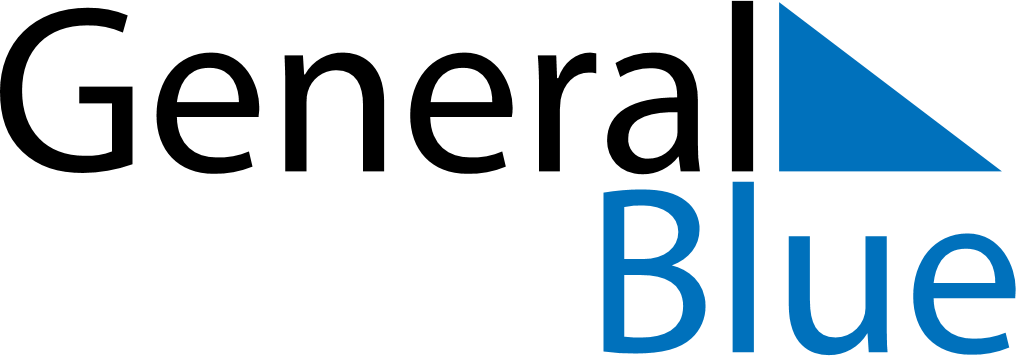 October 2024October 2024October 2024October 2024October 2024October 2024Castelguglielmo, Veneto, ItalyCastelguglielmo, Veneto, ItalyCastelguglielmo, Veneto, ItalyCastelguglielmo, Veneto, ItalyCastelguglielmo, Veneto, ItalyCastelguglielmo, Veneto, ItalySunday Monday Tuesday Wednesday Thursday Friday Saturday 1 2 3 4 5 Sunrise: 7:12 AM Sunset: 6:55 PM Daylight: 11 hours and 43 minutes. Sunrise: 7:13 AM Sunset: 6:53 PM Daylight: 11 hours and 39 minutes. Sunrise: 7:14 AM Sunset: 6:51 PM Daylight: 11 hours and 36 minutes. Sunrise: 7:15 AM Sunset: 6:49 PM Daylight: 11 hours and 33 minutes. Sunrise: 7:16 AM Sunset: 6:47 PM Daylight: 11 hours and 30 minutes. 6 7 8 9 10 11 12 Sunrise: 7:18 AM Sunset: 6:45 PM Daylight: 11 hours and 27 minutes. Sunrise: 7:19 AM Sunset: 6:43 PM Daylight: 11 hours and 24 minutes. Sunrise: 7:20 AM Sunset: 6:42 PM Daylight: 11 hours and 21 minutes. Sunrise: 7:22 AM Sunset: 6:40 PM Daylight: 11 hours and 18 minutes. Sunrise: 7:23 AM Sunset: 6:38 PM Daylight: 11 hours and 15 minutes. Sunrise: 7:24 AM Sunset: 6:36 PM Daylight: 11 hours and 12 minutes. Sunrise: 7:25 AM Sunset: 6:34 PM Daylight: 11 hours and 8 minutes. 13 14 15 16 17 18 19 Sunrise: 7:27 AM Sunset: 6:33 PM Daylight: 11 hours and 5 minutes. Sunrise: 7:28 AM Sunset: 6:31 PM Daylight: 11 hours and 2 minutes. Sunrise: 7:29 AM Sunset: 6:29 PM Daylight: 10 hours and 59 minutes. Sunrise: 7:30 AM Sunset: 6:27 PM Daylight: 10 hours and 56 minutes. Sunrise: 7:32 AM Sunset: 6:26 PM Daylight: 10 hours and 53 minutes. Sunrise: 7:33 AM Sunset: 6:24 PM Daylight: 10 hours and 50 minutes. Sunrise: 7:34 AM Sunset: 6:22 PM Daylight: 10 hours and 47 minutes. 20 21 22 23 24 25 26 Sunrise: 7:36 AM Sunset: 6:20 PM Daylight: 10 hours and 44 minutes. Sunrise: 7:37 AM Sunset: 6:19 PM Daylight: 10 hours and 41 minutes. Sunrise: 7:38 AM Sunset: 6:17 PM Daylight: 10 hours and 38 minutes. Sunrise: 7:40 AM Sunset: 6:16 PM Daylight: 10 hours and 35 minutes. Sunrise: 7:41 AM Sunset: 6:14 PM Daylight: 10 hours and 32 minutes. Sunrise: 7:42 AM Sunset: 6:12 PM Daylight: 10 hours and 29 minutes. Sunrise: 7:44 AM Sunset: 6:11 PM Daylight: 10 hours and 27 minutes. 27 28 29 30 31 Sunrise: 6:45 AM Sunset: 5:09 PM Daylight: 10 hours and 24 minutes. Sunrise: 6:46 AM Sunset: 5:08 PM Daylight: 10 hours and 21 minutes. Sunrise: 6:48 AM Sunset: 5:06 PM Daylight: 10 hours and 18 minutes. Sunrise: 6:49 AM Sunset: 5:05 PM Daylight: 10 hours and 15 minutes. Sunrise: 6:51 AM Sunset: 5:03 PM Daylight: 10 hours and 12 minutes. 